Exemples de situations problèmes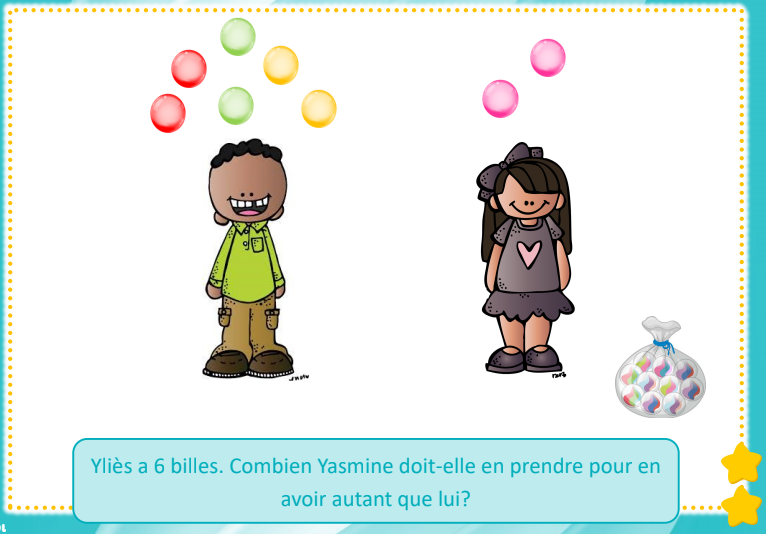 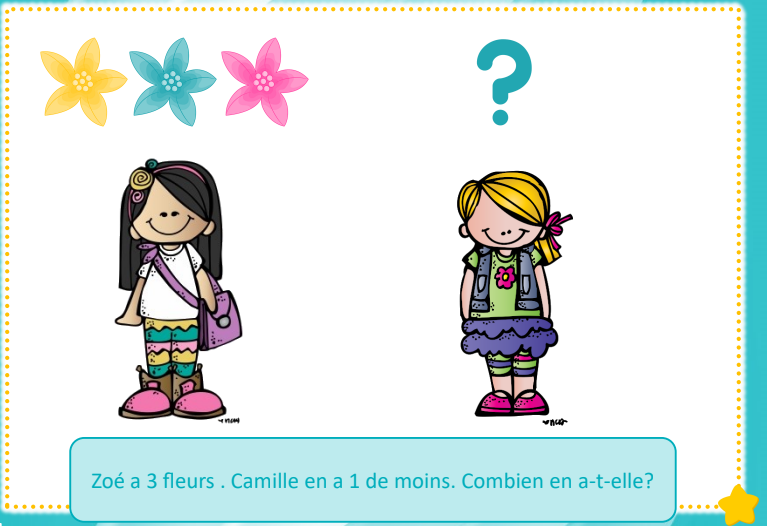 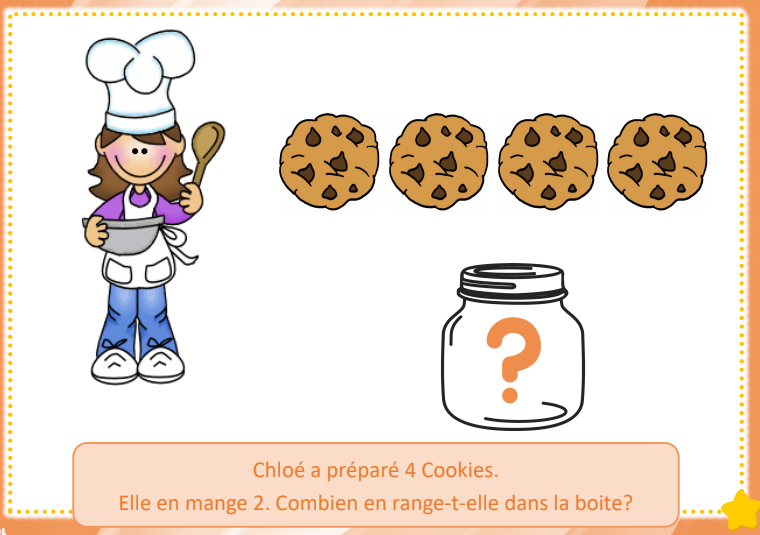 